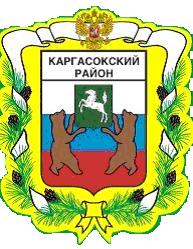 МУНИЦИПАЛЬНОЕ ОБРАЗОВАНИЕ «Каргасокский район»ТОМСКАЯ ОБЛАСТЬАДМИНИСТРАЦИЯ КАРГАСОКСКОГО РАЙОНА1.Признать утратившими силу:1.1 распоряжение Главы Каргасокского района от 24.03.2008 года № 128 «О создании антинаркотической комиссии Каргасокского района»;1.2 распоряжение Главы Каргасокского района от 05.05.2011 г. № 229 «О внесении изменений в распоряжение Главы Каргасокского района от 24.03.2008 года № 128 «О создании антинаркотической комиссии Каргасокского района»;1.3 распоряжение Администрации Каргасокского района от 06.12.2013 г. № 894 «О внесении изменений в распоряжение Главы Каргасокского района от 24.03.2008 года № 128 «О создании антинаркотической комиссии Каргасокского района».2.Настоящее распоряжение вступает в силу со дня официального опубликования в порядке, предусмотренном Уставом муниципального образования «Каргасокский район».РАСПОРЯЖЕНИЕРАСПОРЯЖЕНИЕРАСПОРЯЖЕНИЕ21.10.2016                 № 537с. Каргасокс. КаргасокО признании утратившими силу отдельных распоряжений Главы Каргасокского района, распоряжений  Администрации Каргасокского района.И.о.Главы Каргасокского района        А.Ф.ШамраевАзаренок И.В.2-22-97Азаренок И.В.2-22-97